Сумська міська рада VІІІ СКЛИКАННЯ LI СЕСІЯРІШЕННЯ від 27 березня 2024 року № 4543-МР м. СумиРозглянувши звернення юридичної особи, надані документи, відповідно до статей 12, 92, 122, 123, 141 Земельного кодексу України, статей 31, 32, 34 Закону України   «Про оренду землі», частини четвертої статті 15 Закону України «Про доступ до публічної інформації», беручи до уваги наказ Східного міжрегіонального управління Міністерства юстиції від 23.02.2024 № 141/8 «Про відмову в задоволенні скарги Сумської міської ради», враховуючи протокол засідання постійної комісії з питань архітектури, містобудування, регулювання земельних відносин, природокористування та екології Сумської міської ради від  10.10.2023 № 71, керуючись  пунктом 34 частини першої статті 26 Закону України «Про місцеве самоврядування в Україні», Сумська міська рада  ВИРІШИЛА:1. Припинити Приватній дитячо-юнацькій спортивній школі «Олімпійська мрія» дію договору оренди земельної ділянки за адресою: м. Суми, вул. Холодногірська, 10, площею 1,2500 га, кадастровий номер 5910136600:17:030:0004, категорія та цільове призначення земельної ділянки: землі житлової та громадської забудови, для будівництва та обслуговування адміністративних будинків, офісних будівель компаній, які займаються підприємницькою діяльністю, пов’язаною з отриманням прибутку (код виду цільового призначення - 03.10), номер запису про інше речове право: 46780720 від 16 лютого 2022 року, за згодою сторін.2. Надати Приватній дитячо-юнацькій спортивній школі «Олімпійська мрія» (44016748) в постійне користування земельну ділянку за адресою: м. Суми,                   вул. Холодногірська, 10, площею 1,2500 га, кадастровий номер 5910136600:17:030:0004, категорія та цільове призначення земельної ділянки: землі житлової та громадської забудови, для будівництва та обслуговування адміністративних будинків, офісних будівель компаній, які займаються підприємницькою діяльністю, пов’язаною з отриманням прибутку (код виду цільового призначення - 03.10).Секретар Сумської міської ради                                                      Артем КОБЗАРВиконавець: Клименко Юрій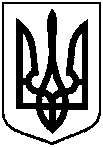 Про припинення дії договору                    оренди земельної ділянки, укладеного з Приватною дитячо-юнацькою спортивною школою «Олімпійська мрія» за адресою: м. Суми,                      вул. Холодногірська, 10, площею 1,2500 га та надання в постійне користування земельної ділянки 